Borrel KaartBourgondiër bitterballen 8 stuks		€7,00Bittergarnituur 16 stuks				€10,50Tempura garnalen 6 stuks			€ 8,50Eendenloempia’s 	6 stuks			€ 8,50Broodplank met aioli en pesto			€7,50Nacho’s met guacamole, tomatensalsa 	€8,50Samosa’s( vega loempia) met chilisaus 	€7,00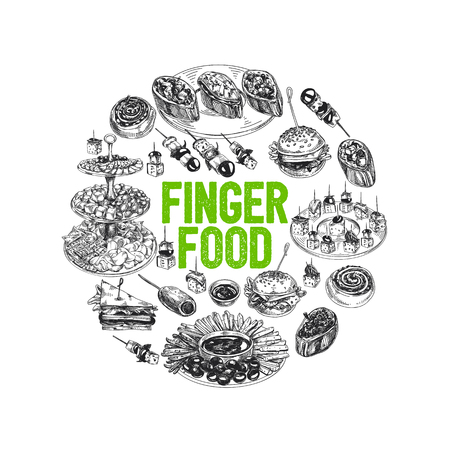 Lunch KaartLunchgerechten zijn verkrijgbaar van 10.30-16.30 uurKOUDE BROODJES Carpaccio -Truffel- parmezaan- pittenmix - spek		€10,50	Zalm	-Mosterdmayo- rode ui				€11,50Geitenkaas -Vijgen- gerookte amandel	V		€10,50Gezond -Ham- kaas- ei					€8,50Oosterse tonijnsalade- Chioggia biet- sesam	€9,50Bij de warme en koude broodjes kunt u kiezen tussen wit- of bruin broodWARME BROODJES Hete Kip- Champignon- spek- ui				€12,50Uitsmijter- Ham- kaas- salade				€10,50Club- sandwich- Kip- spek- clubsaus			€11,50Garnalenkroketten-Toast- mosterdmayo- salade	€13,50Bourgondiër kroketten-Brood- sla- mosterd		€11,50Tosti ham kaas- salade- curry				€7,00		Lunch KaartLunchgerechten zijn verkrijgbaar van 10.30-16.30 uurSALADESVis- Zalm- garnaal- mosterdmayo				€ 15,50Hete Kip- Champignons- spek- ui				€ 15,50Geitenkaas-Vijgen- gerookte amandel	V		€15,50Dwaze Herder Val Dieu- spek- balsamico		€15,50De salades worden geserveerd met broodSOEPENFranse uiensoep- Gegratineerd met kaas V		€ 7,50Thom Kha Kai soep- Lente ui- kip			€ 7,50Tomatensoep	V					€6,50De soepen worden geserveerd met broodHOOFDGERECHTENSaté-  salade- kroepoek				          €15,50Steak van de week-Groenten-bijbehorende saus      € Dagprijs      		Spareribs zonder bot hoisin- katjang crumble	€17,50Black- Angus burger-Burgersaus- cheddar		€14,50Avocado burger- Yoghurtlimoen mayo- cheddar V	€16,50VOOR ONZE JONGSTE GASTENDeze gerechten zijn de gehele dag te bestellenTomatensoepje	v					€  4,00Kindertosti							€  5,50Fish and Chips						€ 8,50Kroket met frietjes en appelmoes				€  7,50Frikandel met frietjes en appelmoes 			€  7,50Nuggets met frietjes en appelmoes				€  6.50Ook hebben wij glutenvrije kroketten en frikandellen		+€2,00Kinderspaghetti Bolognese					€  8.00Kinderpannenkoek	v					€  4.95Poffertjes  v							€  4.95Glutenvrije pannenkoeken	v				€ 5,95Kinder pizza Margarita v					€  6.00Kinder pizza Salami of Ham					€  6.50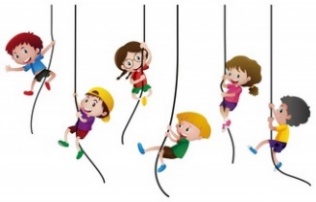 PIZZA’S EN PANNEnKOEKENDeze gerechten zijn de gehele dag te bestellenPizza Margarita V						€ 9.00Pizza Funghi met champignons en uien V			€ 10,00Pizza Tonijn 							€11,00Pizza Salami of Ham						€ 10,00Pizza Vegetarisch V						€ 11,25Pannenkoek naturel	V					€5,95Pannenkoek appel	V					€6,95Pannenkoek spek						€7,25diner gerechtendiner vanaf 17.00 uurVOORGERECHTENBroodplank	V						€  7,50Aoilo- pestoTempura garnalen 						€  8,50ChilisausEendenloempia’s 						€ 8,50HoussinsausCharcutterie 						€12,50Verschillenden gesneden vleeswarenRundercarpaccio						€11,00Truffelmayo- pittenmix- parmezaan- spekGarnalenkroketten						€13,50Frisse salade- mosterdmayo	SALADESVis Zalm- garnaal- mosterdmayo				€ 15,50Hete Kip Champignons- spek- ui				€ 15,50Geitenkaas Vijgen- gerookte amandel V			€15,50Dwaze Herder Val Dieu- spek- balsamico		€15,50diner gerechtenHOOFDGERECHTEN VLEESSaté								€   15,502 stokjes, salade en kroepoekSpareribs zonder bot					€  17,50Hoisin en katjang crumbleSteak van de week						€ dagprijsSeizoensgroenten, zoete aardappel crème en sausPasteitje						            €12,50Met kipragout en saladeBlack- Angus burger- burgersaus- cheddar		€15,50Friet met mayonaise + €1,50HOOFDGERECHTEN VEGABietenlasagna	V					€  15,50Met ricotta en walnootPasta tartuffo	V					€  18,50Met seizoensgroenten, truffel en parmezaanAvocado burger- yoghurtlimoen mayo- cheddar	V	€ 16,50HOOFDGERECHTEN VISCatch of the day						€  dagprijsMet seizoensgroenten en bijbehorende sausPasta scampi						€  18,50Met seizoensgroente en een licht pikante sausFish and chips						€ 15,50DESSERTSHuisgemaakte brownie					€  7,50Met vanille-ijs en slagroomCarrot cake							€  7,50Met kaneel-ijs Tony’s chocolony’s -ijs					€ 6,50Met caramel fudgeVerse vlaai							€  3,50Van bij bakkerij Peter LemmensKinderijsje							€4,00NOG EVEN UITBUIKEN?Irish Koffie							€   6,00Met Ierse whiskeySpanish Koffie						€   6,00Met Tia Maria of liquor 43French Koffie						€   6,00Met grand marnierItalian Koffie						€   6,00Met amarettoHeeft u allergieën? Meld dit dan aan ons, dan houden we hier rekening mee.